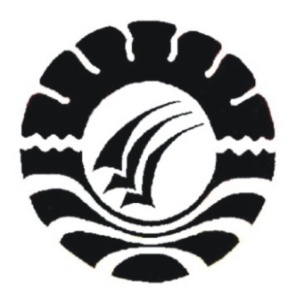 SKRIPSI BERMAIN KOOPERATIF DENGAN MENGGUNAKAN BALOK  DAN PENGEMBANGAN PERILAKU SOSIAL ANAKDI TAMAN KANAK-KANAK AMALIAKECAMATAN BAREBBOKABUPATEN BONEDIANA ADRIANAPROGRAM STUDI PENDIDIKAN GURU PENDIDIKAN ANAK USIA DINIFAKULTAS ILMU PENDIDIKANUNIVERSITAS NEGERI MAKASSAR2012